Dendrologický herbářDendrologie = nauka o stromech (z řeckého dendron = strom)Barviva v listechJak si založit herbářFrotáž________________________________________________________Proč na podzim našim stromům opadávají listy? …………………………………………………………………………………………………………………………………………………………………………………………………………………………………………………………………………………………………………………………………………………………………………………………………………………………………………………………………………………………………………………………………………………………………………………………………………Přečti si následující text:Zelené zbarvení listů způsobuje barvivo chlorofyl. V listech jsou však i jiná barviva. S odcházejícím létem se začíná zelený chlorofyl pomalu rozkládat. Začínají tak být vidět jiná barviva, která jsou proti rozkladu podstatně odolnější, jako jsou žluté karotenoidy nebo červené antokyany. Listy tedy na podzim nežloutnou, ale spíše se „odzeleňují“.Zakroužkuj všechna tvrzení, která z textu přímo vyplývají:Listy na podzim změní barvu, protože se zelený chlorofyl přemění na žluté karotenoidy.Žluté karotenoidy jsou v listech přítomné společně s chlorofylem i na jaře a v létě.Rozklad chlorofylu na podzim způsobuje opad listů.Vytvoř si z podzimních listů dendrologický herbář. Vylisované a vysušené listy nalep na čtvrtku A4 a opatři popisky: název stromu, místo nálezu, kdo list sebral a kdo list určil. Čtvrtku vlož do euroobalu. Do něj pak můžeš ještě vložit list papíru s frotáží stromové kůry nebo kresbu siluety stromu/keře.název dřeviny:místo nálezu:sebral:určil: Co jsem se touto aktivitou naučil(a):………………………………………………………………………………………………………………………………………………………………………………………………………………………………………………………………………………………………………………………………………………………………………………………………………………………………………………………………………………………………………………………………………………………………………………………………………………………………………………………………………………………………………………………………………………………………………………………………………………………………………………………………………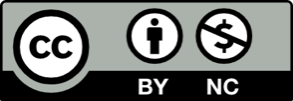 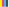 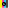 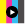 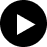 